STUDENT ENROLMENT APPLICATION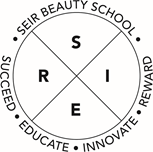 © Commonwealth of Australia, 2013 Sourced from: http://www.precisionconsultancy.com.au/acs_frameworkSTUDENT DETAILSSTUDENT DETAILSSTUDENT DETAILSSTUDENT DETAILSSTUDENT DETAILSSTUDENT DETAILSSTUDENT DETAILSSTUDENT DETAILSSTUDENT DETAILSSTUDENT DETAILSSTUDENT DETAILSSTUDENT DETAILSSTUDENT DETAILSSTUDENT DETAILSSTUDENT DETAILSSTUDENT DETAILSSTUDENT DETAILSSTUDENT DETAILSSTUDENT DETAILSSTUDENT DETAILSSTUDENT DETAILSSTUDENT DETAILSSTUDENT DETAILSSTUDENT DETAILSSTUDENT DETAILSSTUDENT DETAILSSTUDENT DETAILSTitle: Mr / Mrs / Ms / Miss            Title: Mr / Mrs / Ms / Miss            MaleMaleMaleFemaleFemaleFemaleFemaleFemaleOtherOtherOtherOtherOtherOtherDate of BirthDate of BirthDate of BirthDate of BirthDate of BirthDate of BirthDate of Birth       /       /            /       /            /       /            /       /     Surname:Given Names:Given Names:Given Names:Given Names:Given Names:Given Names:Home Phone:Mobile:Mobile:Mobile:Residential Address:SuburbSuburbSuburbPostcode:Postcode:Postcode:Postcode:Postcode:Postcode:Postal Address:SuburbSuburbSuburbPostcode:Postcode:Postcode:Postcode:Postcode:Postcode:Email Address:Preferred method of contact:Preferred method of contact:Preferred method of contact:EmailEmailEmailEmailEmailEmailEmailPhonePhonePhonePhonePhonePhonePhonePhoneSMSSMSSMSSMSSMSSMSSMSSMSSMSTRAINING PROGRAM DETAILSTRAINING PROGRAM DETAILSTRAINING PROGRAM DETAILSTRAINING PROGRAM DETAILSTRAINING PROGRAM DETAILSTRAINING PROGRAM DETAILSTRAINING PROGRAM DETAILSTRAINING PROGRAM DETAILSTRAINING PROGRAM DETAILSTRAINING PROGRAM DETAILSTRAINING PROGRAM DETAILSTRAINING PROGRAM DETAILSTRAINING PROGRAM DETAILSTRAINING PROGRAM DETAILSTRAINING PROGRAM DETAILSTRAINING PROGRAM DETAILSTRAINING PROGRAM DETAILSTRAINING PROGRAM DETAILSTRAINING PROGRAM DETAILSTRAINING PROGRAM DETAILSTRAINING PROGRAM DETAILSTRAINING PROGRAM DETAILSTRAINING PROGRAM DETAILSTRAINING PROGRAM DETAILSTRAINING PROGRAM DETAILSTRAINING PROGRAM DETAILSTRAINING PROGRAM DETAILSProgram Code:Program Cost:Program Cost:Program Cost:Program Cost:Program Cost:Program Cost:Program Name:Learning Pathway:Training and AssessmentTraining and AssessmentTraining and AssessmentTraining and AssessmentTraining and AssessmentTraining and AssessmentTraining and AssessmentAssessment OnlyAssessment OnlyAssessment OnlyAssessment OnlyAssessment OnlyAssessment OnlyAssessment OnlyAssessment OnlyAssessment OnlyAssessment OnlyAssessment OnlyAssessment OnlyAssessment OnlyVOCVOCVOCVOCVOCVOCStart Date:        /         /                /         /                /         /        End Date:End Date:        /        /                 /        /                 /        /                 /        /                 /        /                 /        /                 /        /                 /        /         Delivery Mode:Delivery Mode:Delivery Mode:Delivery Mode:Delivery Mode:Delivery Mode:ClassroomWork BasedClassroomWork BasedClassroomWork BasedClassroomWork BasedClassroomWork BasedClassroomWork BasedClassroomWork BasedUNIQUE STUDENT IDENTIFIER (USI)UNIQUE STUDENT IDENTIFIER (USI)UNIQUE STUDENT IDENTIFIER (USI)UNIQUE STUDENT IDENTIFIER (USI)UNIQUE STUDENT IDENTIFIER (USI)UNIQUE STUDENT IDENTIFIER (USI)UNIQUE STUDENT IDENTIFIER (USI)UNIQUE STUDENT IDENTIFIER (USI)UNIQUE STUDENT IDENTIFIER (USI)UNIQUE STUDENT IDENTIFIER (USI)UNIQUE STUDENT IDENTIFIER (USI)UNIQUE STUDENT IDENTIFIER (USI)UNIQUE STUDENT IDENTIFIER (USI)UNIQUE STUDENT IDENTIFIER (USI)UNIQUE STUDENT IDENTIFIER (USI)UNIQUE STUDENT IDENTIFIER (USI)UNIQUE STUDENT IDENTIFIER (USI)UNIQUE STUDENT IDENTIFIER (USI)UNIQUE STUDENT IDENTIFIER (USI)UNIQUE STUDENT IDENTIFIER (USI)UNIQUE STUDENT IDENTIFIER (USI)UNIQUE STUDENT IDENTIFIER (USI)UNIQUE STUDENT IDENTIFIER (USI)UNIQUE STUDENT IDENTIFIER (USI)UNIQUE STUDENT IDENTIFIER (USI)UNIQUE STUDENT IDENTIFIER (USI)UNIQUE STUDENT IDENTIFIER (USI)USI No:____   ____   ____   ____   ____   ____   ____   ____   ____   ____      (10 digits in total)____   ____   ____   ____   ____   ____   ____   ____   ____   ____      (10 digits in total)____   ____   ____   ____   ____   ____   ____   ____   ____   ____      (10 digits in total)____   ____   ____   ____   ____   ____   ____   ____   ____   ____      (10 digits in total)____   ____   ____   ____   ____   ____   ____   ____   ____   ____      (10 digits in total)____   ____   ____   ____   ____   ____   ____   ____   ____   ____      (10 digits in total)____   ____   ____   ____   ____   ____   ____   ____   ____   ____      (10 digits in total)____   ____   ____   ____   ____   ____   ____   ____   ____   ____      (10 digits in total)____   ____   ____   ____   ____   ____   ____   ____   ____   ____      (10 digits in total)____   ____   ____   ____   ____   ____   ____   ____   ____   ____      (10 digits in total)____   ____   ____   ____   ____   ____   ____   ____   ____   ____      (10 digits in total)____   ____   ____   ____   ____   ____   ____   ____   ____   ____      (10 digits in total)____   ____   ____   ____   ____   ____   ____   ____   ____   ____      (10 digits in total)____   ____   ____   ____   ____   ____   ____   ____   ____   ____      (10 digits in total)____   ____   ____   ____   ____   ____   ____   ____   ____   ____      (10 digits in total)____   ____   ____   ____   ____   ____   ____   ____   ____   ____      (10 digits in total)____   ____   ____   ____   ____   ____   ____   ____   ____   ____      (10 digits in total)____   ____   ____   ____   ____   ____   ____   ____   ____   ____      (10 digits in total)____   ____   ____   ____   ____   ____   ____   ____   ____   ____      (10 digits in total)____   ____   ____   ____   ____   ____   ____   ____   ____   ____      (10 digits in total)____   ____   ____   ____   ____   ____   ____   ____   ____   ____      (10 digits in total)____   ____   ____   ____   ____   ____   ____   ____   ____   ____      (10 digits in total)____   ____   ____   ____   ____   ____   ____   ____   ____   ____      (10 digits in total)____   ____   ____   ____   ____   ____   ____   ____   ____   ____      (10 digits in total)____   ____   ____   ____   ____   ____   ____   ____   ____   ____      (10 digits in total)____   ____   ____   ____   ____   ____   ____   ____   ____   ____      (10 digits in total)If you do not have a USI do you give Integral Skills permission to apply for one on your behalf? If you do not have a USI do you give Integral Skills permission to apply for one on your behalf? If you do not have a USI do you give Integral Skills permission to apply for one on your behalf? If you do not have a USI do you give Integral Skills permission to apply for one on your behalf? If you do not have a USI do you give Integral Skills permission to apply for one on your behalf? If you do not have a USI do you give Integral Skills permission to apply for one on your behalf? If you do not have a USI do you give Integral Skills permission to apply for one on your behalf? If you do not have a USI do you give Integral Skills permission to apply for one on your behalf? If you do not have a USI do you give Integral Skills permission to apply for one on your behalf? If you do not have a USI do you give Integral Skills permission to apply for one on your behalf? If you do not have a USI do you give Integral Skills permission to apply for one on your behalf? If you do not have a USI do you give Integral Skills permission to apply for one on your behalf? If you do not have a USI do you give Integral Skills permission to apply for one on your behalf? If you do not have a USI do you give Integral Skills permission to apply for one on your behalf? If you do not have a USI do you give Integral Skills permission to apply for one on your behalf? If you do not have a USI do you give Integral Skills permission to apply for one on your behalf? If you do not have a USI do you give Integral Skills permission to apply for one on your behalf? If you do not have a USI do you give Integral Skills permission to apply for one on your behalf? If you do not have a USI do you give Integral Skills permission to apply for one on your behalf? YesYesYesYesYesYesNoNoTo raise a USI we will need one of the following proof of Identity evidences. To raise a USI we will need one of the following proof of Identity evidences. To raise a USI we will need one of the following proof of Identity evidences. To raise a USI we will need one of the following proof of Identity evidences. To raise a USI we will need one of the following proof of Identity evidences. To raise a USI we will need one of the following proof of Identity evidences. To raise a USI we will need one of the following proof of Identity evidences. To raise a USI we will need one of the following proof of Identity evidences. To raise a USI we will need one of the following proof of Identity evidences. To raise a USI we will need one of the following proof of Identity evidences. To raise a USI we will need one of the following proof of Identity evidences. To raise a USI we will need one of the following proof of Identity evidences. To raise a USI we will need one of the following proof of Identity evidences. To raise a USI we will need one of the following proof of Identity evidences. To raise a USI we will need one of the following proof of Identity evidences. To raise a USI we will need one of the following proof of Identity evidences. To raise a USI we will need one of the following proof of Identity evidences. To raise a USI we will need one of the following proof of Identity evidences. To raise a USI we will need one of the following proof of Identity evidences. To raise a USI we will need one of the following proof of Identity evidences. To raise a USI we will need one of the following proof of Identity evidences. To raise a USI we will need one of the following proof of Identity evidences. To raise a USI we will need one of the following proof of Identity evidences. To raise a USI we will need one of the following proof of Identity evidences. To raise a USI we will need one of the following proof of Identity evidences. To raise a USI we will need one of the following proof of Identity evidences. To raise a USI we will need one of the following proof of Identity evidences. Drivers Licence No:Expiry Date:Expiry Date:        /        /                 /        /                 /        /                 /        /                 /        /                 /        /                 /        /                 /        /         State of Issue:State of Issue:State of Issue:State of Issue:State of Issue:State of Issue:Medicare Card No:Expiry Date:Expiry Date:        /        /                 /        /                 /        /                 /        /                 /        /                 /        /                 /        /                 /        /         Ref No:Ref No:Ref No:Ref No:Ref No:Ref No:Name on Card:CULTURAL DIVERSITY AND CITIZENSHIPCULTURAL DIVERSITY AND CITIZENSHIPCULTURAL DIVERSITY AND CITIZENSHIPCULTURAL DIVERSITY AND CITIZENSHIPCULTURAL DIVERSITY AND CITIZENSHIPCULTURAL DIVERSITY AND CITIZENSHIPCULTURAL DIVERSITY AND CITIZENSHIPCULTURAL DIVERSITY AND CITIZENSHIPCULTURAL DIVERSITY AND CITIZENSHIPCULTURAL DIVERSITY AND CITIZENSHIPCULTURAL DIVERSITY AND CITIZENSHIPCULTURAL DIVERSITY AND CITIZENSHIPCULTURAL DIVERSITY AND CITIZENSHIPCULTURAL DIVERSITY AND CITIZENSHIPCULTURAL DIVERSITY AND CITIZENSHIPCULTURAL DIVERSITY AND CITIZENSHIPCULTURAL DIVERSITY AND CITIZENSHIPCULTURAL DIVERSITY AND CITIZENSHIPCULTURAL DIVERSITY AND CITIZENSHIPCULTURAL DIVERSITY AND CITIZENSHIPCULTURAL DIVERSITY AND CITIZENSHIPCULTURAL DIVERSITY AND CITIZENSHIPCULTURAL DIVERSITY AND CITIZENSHIPCULTURAL DIVERSITY AND CITIZENSHIPCULTURAL DIVERSITY AND CITIZENSHIPCULTURAL DIVERSITY AND CITIZENSHIPCULTURAL DIVERSITY AND CITIZENSHIPAre you of Aboriginal or Torres Strait Islander Origin?Are you of Aboriginal or Torres Strait Islander Origin?Are you of Aboriginal or Torres Strait Islander Origin?Are you of Aboriginal or Torres Strait Islander Origin?NoNoYes - AboriginalYes - AboriginalYes - AboriginalYes - AboriginalYes - AboriginalYes - AboriginalYes - AboriginalYes - AboriginalYes - AboriginalYes - AboriginalYes – Torres Strait IslanderYes – Torres Strait IslanderYes – Torres Strait IslanderYes – Torres Strait IslanderYes – Torres Strait IslanderYes – Torres Strait IslanderYes – Torres Strait IslanderYes – Torres Strait IslanderYes – Torres Strait IslanderYes – Torres Strait IslanderYes – Torres Strait IslanderAre you and Australian or New Zealand Citizen?Are you and Australian or New Zealand Citizen?Are you and Australian or New Zealand Citizen?Are you and Australian or New Zealand Citizen?YesYesNoNoNoNoNoIf no what country were you born in?________________________________If no what country were you born in?________________________________If no what country were you born in?________________________________If no what country were you born in?________________________________If no what country were you born in?________________________________If no what country were you born in?________________________________If no what country were you born in?________________________________If no what country were you born in?________________________________If no what country were you born in?________________________________If no what country were you born in?________________________________If no what country were you born in?________________________________If no what country were you born in?________________________________If no what country were you born in?________________________________If no what country were you born in?________________________________If no what country were you born in?________________________________If no what country were you born in?________________________________EMPLOYMENT STATUSEMPLOYMENT STATUSEMPLOYMENT STATUSEMPLOYMENT STATUSEMPLOYMENT STATUSEMPLOYMENT STATUSEMPLOYMENT STATUSEMPLOYMENT STATUSEMPLOYMENT STATUSEMPLOYMENT STATUSEMPLOYMENT STATUSEMPLOYMENT STATUSEMPLOYMENT STATUSEMPLOYMENT STATUSEMPLOYMENT STATUSEMPLOYMENT STATUSEMPLOYMENT STATUSEMPLOYMENT STATUSEMPLOYMENT STATUSEMPLOYMENT STATUSEMPLOYMENT STATUSEMPLOYMENT STATUSEMPLOYMENT STATUSEMPLOYMENT STATUSEMPLOYMENT STATUSEMPLOYMENT STATUSEMPLOYMENT STATUSFull Time employeePart time employeeSelf-employed (not employing others)EmployerFull Time employeePart time employeeSelf-employed (not employing others)EmployerFull Time employeePart time employeeSelf-employed (not employing others)EmployerFull Time employeePart time employeeSelf-employed (not employing others)EmployerFull Time employeePart time employeeSelf-employed (not employing others)EmployerFull Time employeePart time employeeSelf-employed (not employing others)EmployerFull Time employeePart time employeeSelf-employed (not employing others)EmployerFull Time employeePart time employeeSelf-employed (not employing others)EmployerEmployed – unpaid worker in family businessUnemployed seeking full time workUnemployed seeking part time workUnemployed not seeking employmentEmployed – unpaid worker in family businessUnemployed seeking full time workUnemployed seeking part time workUnemployed not seeking employmentEmployed – unpaid worker in family businessUnemployed seeking full time workUnemployed seeking part time workUnemployed not seeking employmentEmployed – unpaid worker in family businessUnemployed seeking full time workUnemployed seeking part time workUnemployed not seeking employmentEmployed – unpaid worker in family businessUnemployed seeking full time workUnemployed seeking part time workUnemployed not seeking employmentEmployed – unpaid worker in family businessUnemployed seeking full time workUnemployed seeking part time workUnemployed not seeking employmentEmployed – unpaid worker in family businessUnemployed seeking full time workUnemployed seeking part time workUnemployed not seeking employmentEmployed – unpaid worker in family businessUnemployed seeking full time workUnemployed seeking part time workUnemployed not seeking employmentEmployed – unpaid worker in family businessUnemployed seeking full time workUnemployed seeking part time workUnemployed not seeking employmentEmployed – unpaid worker in family businessUnemployed seeking full time workUnemployed seeking part time workUnemployed not seeking employmentEmployed – unpaid worker in family businessUnemployed seeking full time workUnemployed seeking part time workUnemployed not seeking employmentEmployed – unpaid worker in family businessUnemployed seeking full time workUnemployed seeking part time workUnemployed not seeking employmentEmployed – unpaid worker in family businessUnemployed seeking full time workUnemployed seeking part time workUnemployed not seeking employmentEmployed – unpaid worker in family businessUnemployed seeking full time workUnemployed seeking part time workUnemployed not seeking employmentEmployed – unpaid worker in family businessUnemployed seeking full time workUnemployed seeking part time workUnemployed not seeking employmentEmployed – unpaid worker in family businessUnemployed seeking full time workUnemployed seeking part time workUnemployed not seeking employmentEmployed – unpaid worker in family businessUnemployed seeking full time workUnemployed seeking part time workUnemployed not seeking employmentEmployed – unpaid worker in family businessUnemployed seeking full time workUnemployed seeking part time workUnemployed not seeking employmentEmployed – unpaid worker in family businessUnemployed seeking full time workUnemployed seeking part time workUnemployed not seeking employmentLANGUAGELANGUAGELANGUAGELANGUAGELANGUAGELANGUAGELANGUAGELANGUAGELANGUAGELANGUAGELANGUAGELANGUAGELANGUAGELANGUAGELANGUAGELANGUAGELANGUAGELANGUAGELANGUAGELANGUAGELANGUAGELANGUAGELANGUAGELANGUAGELANGUAGELANGUAGELANGUAGEDo you speak a language other than English at home?Do you speak a language other than English at home?Do you speak a language other than English at home?Do you speak a language other than English at home?No – English onlyNo – English onlyNo – English onlyNo – English onlyNo – English onlyNo – English onlyNo – English onlyNo – English onlyYes  Yes  Yes  Yes  Yes  __________________________________________________________________________________________________________________________________________________________________________________________________________________________________________________________If yes, how well do you speak English?If yes, how well do you speak English?If yes, how well do you speak English?If yes, how well do you speak English?Very wellVery wellVery wellVery wellVery wellWellWellWellWellWellWellNot wellNot wellNot wellNot wellNot wellNot wellNot wellNot at allNot at allNot at allNot at allNot at allDISABILITYDISABILITYDISABILITYDISABILITYDISABILITYDISABILITYDISABILITYDISABILITYDISABILITYDISABILITYDISABILITYDISABILITYDISABILITYDISABILITYDISABILITYDISABILITYDISABILITYDISABILITYDISABILITYDISABILITYDISABILITYDISABILITYDISABILITYDISABILITYDISABILITYDISABILITYDISABILITYDo you have a disability?Do you have a disability?Do you have a disability?Do you have a disability?YesYesNoNoNoNoNoNoNoNoNoNoNoNoNoNoNoNoNoNoNoNoNoPlease state your disability, impairment or injury.Please state your disability, impairment or injury.Please state your disability, impairment or injury.Please state your disability, impairment or injury.HearingLearningHearingLearningHearingLearningHearingLearningHearingLearningHearingLearningHearingLearningIntellectualMental IllnessIntellectualMental IllnessIntellectualMental IllnessIntellectualMental IllnessIntellectualMental IllnessIntellectualMental IllnessIntellectualMental IllnessIntellectualMental IllnessIntellectualMental IllnessIntellectualMental IllnessPhysicalAcquiredPhysicalAcquiredPhysicalAcquiredPhysicalAcquiredPhysicalAcquiredPhysicalAcquiredPRIOR EDUCATIONPRIOR EDUCATIONPRIOR EDUCATIONPRIOR EDUCATIONPRIOR EDUCATIONPRIOR EDUCATIONPRIOR EDUCATIONPRIOR EDUCATIONPRIOR EDUCATIONPRIOR EDUCATIONPRIOR EDUCATIONPRIOR EDUCATIONPRIOR EDUCATIONPRIOR EDUCATIONPRIOR EDUCATIONPRIOR EDUCATIONPRIOR EDUCATIONPRIOR EDUCATIONPRIOR EDUCATIONPRIOR EDUCATIONPRIOR EDUCATIONPRIOR EDUCATIONPRIOR EDUCATIONPRIOR EDUCATIONPRIOR EDUCATIONPRIOR EDUCATIONPRIOR EDUCATIONWhat is your highest level of school completed? What is your highest level of school completed? What is your highest level of school completed? What is your highest level of school completed? What is your highest level of school completed? What is your highest level of school completed? What is your highest level of school completed? What is your highest level of school completed? Year 9 or lowerYear 10Year 9 or lowerYear 10Year 9 or lowerYear 10Year 9 or lowerYear 10Year 9 or lowerYear 10Year 9 or lowerYear 10Year 9 or lowerYear 10Year 9 or lowerYear 10Year 9 or lowerYear 10Year 9 or lowerYear 10Year 9 or lowerYear 10Year 9 or lowerYear 10Year 9 or lowerYear 10Year 11Year 12Year 11Year 12Year 11Year 12Year 11Year 12Year 11Year 12Year 11Year 12In which year did you complete school?In which year did you complete school?In which year did you complete school?In which year did you complete school?In which year did you complete school?In which year did you complete school?In which year did you complete school?In which year did you complete school?___________________________________________________________________________________________________________________________________________________________________________________________________________________________________________________________________________________________________________________________________________________________________________________________________________________________________________________________________________________________________________________________________________________________________________________________________________________________________________________________________________________________________________________________________________________________________________________________________________Have you successfully completed any of the following qualifications?Have you successfully completed any of the following qualifications?Have you successfully completed any of the following qualifications?Have you successfully completed any of the following qualifications?Have you successfully completed any of the following qualifications?Have you successfully completed any of the following qualifications?Have you successfully completed any of the following qualifications?Have you successfully completed any of the following qualifications?Have you successfully completed any of the following qualifications?Have you successfully completed any of the following qualifications?Have you successfully completed any of the following qualifications?Have you successfully completed any of the following qualifications?Have you successfully completed any of the following qualifications?Have you successfully completed any of the following qualifications?Have you successfully completed any of the following qualifications?Have you successfully completed any of the following qualifications?Have you successfully completed any of the following qualifications?Have you successfully completed any of the following qualifications?YesYesYesYesYesNoNoNoNoBachelor Degree or Higher DegreeAdvanced Diploma or Associate DegreeDiploma or Associate DiplomaCertificate IV or Advance CertificateBachelor Degree or Higher DegreeAdvanced Diploma or Associate DegreeDiploma or Associate DiplomaCertificate IV or Advance CertificateBachelor Degree or Higher DegreeAdvanced Diploma or Associate DegreeDiploma or Associate DiplomaCertificate IV or Advance CertificateBachelor Degree or Higher DegreeAdvanced Diploma or Associate DegreeDiploma or Associate DiplomaCertificate IV or Advance CertificateBachelor Degree or Higher DegreeAdvanced Diploma or Associate DegreeDiploma or Associate DiplomaCertificate IV or Advance CertificateBachelor Degree or Higher DegreeAdvanced Diploma or Associate DegreeDiploma or Associate DiplomaCertificate IV or Advance CertificateBachelor Degree or Higher DegreeAdvanced Diploma or Associate DegreeDiploma or Associate DiplomaCertificate IV or Advance CertificateBachelor Degree or Higher DegreeAdvanced Diploma or Associate DegreeDiploma or Associate DiplomaCertificate IV or Advance CertificateCertificate III or Trade CertificateCertificate IICertificate ICertificates  - otherCertificate III or Trade CertificateCertificate IICertificate ICertificates  - otherCertificate III or Trade CertificateCertificate IICertificate ICertificates  - otherCertificate III or Trade CertificateCertificate IICertificate ICertificates  - otherCertificate III or Trade CertificateCertificate IICertificate ICertificates  - otherCertificate III or Trade CertificateCertificate IICertificate ICertificates  - otherCertificate III or Trade CertificateCertificate IICertificate ICertificates  - otherCertificate III or Trade CertificateCertificate IICertificate ICertificates  - otherCertificate III or Trade CertificateCertificate IICertificate ICertificates  - otherCertificate III or Trade CertificateCertificate IICertificate ICertificates  - otherCertificate III or Trade CertificateCertificate IICertificate ICertificates  - otherCertificate III or Trade CertificateCertificate IICertificate ICertificates  - otherCertificate III or Trade CertificateCertificate IICertificate ICertificates  - otherCertificate III or Trade CertificateCertificate IICertificate ICertificates  - otherCertificate III or Trade CertificateCertificate IICertificate ICertificates  - otherCertificate III or Trade CertificateCertificate IICertificate ICertificates  - otherCertificate III or Trade CertificateCertificate IICertificate ICertificates  - otherCertificate III or Trade CertificateCertificate IICertificate ICertificates  - otherCertificate III or Trade CertificateCertificate IICertificate ICertificates  - otherDo you wish to apply for Recognition of Prior Learning or Credit Transfer?Do you wish to apply for Recognition of Prior Learning or Credit Transfer?Do you wish to apply for Recognition of Prior Learning or Credit Transfer?Do you wish to apply for Recognition of Prior Learning or Credit Transfer?Do you wish to apply for Recognition of Prior Learning or Credit Transfer?Do you wish to apply for Recognition of Prior Learning or Credit Transfer?Do you wish to apply for Recognition of Prior Learning or Credit Transfer?Do you wish to apply for Recognition of Prior Learning or Credit Transfer?Do you wish to apply for Recognition of Prior Learning or Credit Transfer?Do you wish to apply for Recognition of Prior Learning or Credit Transfer?Do you wish to apply for Recognition of Prior Learning or Credit Transfer?Do you wish to apply for Recognition of Prior Learning or Credit Transfer?Do you wish to apply for Recognition of Prior Learning or Credit Transfer?Do you wish to apply for Recognition of Prior Learning or Credit Transfer?Do you wish to apply for Recognition of Prior Learning or Credit Transfer?Do you wish to apply for Recognition of Prior Learning or Credit Transfer?Do you wish to apply for Recognition of Prior Learning or Credit Transfer?Do you wish to apply for Recognition of Prior Learning or Credit Transfer?YesYesYesYesYesYesNoNoNoDo you consider that you have the literacy and numeracy skills to undertake the course?Do you consider that you have the literacy and numeracy skills to undertake the course?Do you consider that you have the literacy and numeracy skills to undertake the course?Do you consider that you have the literacy and numeracy skills to undertake the course?Do you consider that you have the literacy and numeracy skills to undertake the course?Do you consider that you have the literacy and numeracy skills to undertake the course?Do you consider that you have the literacy and numeracy skills to undertake the course?Do you consider that you have the literacy and numeracy skills to undertake the course?Do you consider that you have the literacy and numeracy skills to undertake the course?Do you consider that you have the literacy and numeracy skills to undertake the course?Do you consider that you have the literacy and numeracy skills to undertake the course?Do you consider that you have the literacy and numeracy skills to undertake the course?Do you consider that you have the literacy and numeracy skills to undertake the course?Do you consider that you have the literacy and numeracy skills to undertake the course?Do you consider that you have the literacy and numeracy skills to undertake the course?Do you consider that you have the literacy and numeracy skills to undertake the course?Do you consider that you have the literacy and numeracy skills to undertake the course?Do you consider that you have the literacy and numeracy skills to undertake the course?YesYesYesYesYesYesNoNoNoCORE SKILLS ASSESSMENT (INITIAL)CORE SKILLS ASSESSMENT (INITIAL)ReadingACSF 3.03Read the paragraph below and answer the questions that follow.In warehouses and freight terminals across NSW, forklifts are used to lift, stack and transfer loads. WorkSafe NSW has a zero-tolerance approach to the unsafe use of forklifts, considered one of the most dangerous pieces of equipment found at NSW workplaces. To be effective, a forklift must be manoeuvrable. To achieve manoeuvrability, forklifts are designed to be compact, making them less stable than other vehicles and mobile plant. Forklifts have a range of limitations, from maximum load weight to speed. These factors affect the operator and the forklift itself.WritingACSF 2.06Answer the following questions in your own words.Why does WorkSafe NSW have a zero-tolerance approach to the unsafe use of forklifts?To be manoeuvrable a forklift has certain characteristics compared with other vehicles and plan. What are these?NumeracyACSF a. 2.09b. 3.03The table below shows the minimum braking distance for common forklifts.Use the information in the table to provide estimated answers to the following questions. What is the maximum stopping distance if the forklift is travelling at 20 km/h?Even at 6km/h, a forklift driver will take _______________ metres to react and apply the brakes. He will need at least _________________ metres to stop.OutcomeFor RTO use only:       Is support required?              No      /        YesREASON FOR STUDYREASON FOR STUDYREASON FOR STUDYREASON FOR STUDYREASON FOR STUDYREASON FOR STUDYREASON FOR STUDYREASON FOR STUDYREASON FOR STUDYREASON FOR STUDYREASON FOR STUDYREASON FOR STUDYREASON FOR STUDYREASON FOR STUDYTo get a job or better jobTo develop my existing businessTo start my own businessI want extra skills for my jobTo get a job or better jobTo develop my existing businessTo start my own businessI want extra skills for my jobTo get a job or better jobTo develop my existing businessTo start my own businessI want extra skills for my jobTo get a job or better jobTo develop my existing businessTo start my own businessI want extra skills for my jobTo get a job or better jobTo develop my existing businessTo start my own businessI want extra skills for my jobTo get a job or better jobTo develop my existing businessTo start my own businessI want extra skills for my jobIt was a requirement of my jobTo try for a different careerFor personal interest or self-developmentOtherIt was a requirement of my jobTo try for a different careerFor personal interest or self-developmentOtherIt was a requirement of my jobTo try for a different careerFor personal interest or self-developmentOtherIt was a requirement of my jobTo try for a different careerFor personal interest or self-developmentOtherIt was a requirement of my jobTo try for a different careerFor personal interest or self-developmentOtherIt was a requirement of my jobTo try for a different careerFor personal interest or self-developmentOtherIt was a requirement of my jobTo try for a different careerFor personal interest or self-developmentOtherIt was a requirement of my jobTo try for a different careerFor personal interest or self-developmentOtherEMERGENCY CONTACTEMERGENCY CONTACTEMERGENCY CONTACTEMERGENCY CONTACTEMERGENCY CONTACTEMERGENCY CONTACTEMERGENCY CONTACTEMERGENCY CONTACTEMERGENCY CONTACTEMERGENCY CONTACTEMERGENCY CONTACTEMERGENCY CONTACTEMERGENCY CONTACTEMERGENCY CONTACTName:Relationship:Relationship:Home Phone:Mobile:Mobile:MARKETING AND IMAGESMARKETING AND IMAGESMARKETING AND IMAGESMARKETING AND IMAGESMARKETING AND IMAGESMARKETING AND IMAGESMARKETING AND IMAGESMARKETING AND IMAGESMARKETING AND IMAGESMARKETING AND IMAGESMARKETING AND IMAGESMARKETING AND IMAGESMARKETING AND IMAGESMARKETING AND IMAGESHow did you hear about us?How did you hear about us?How did you hear about us?How did you hear about us?Existing ClientInternetExisting ClientInternetExisting ClientInternetConsultantEmployerConsultantEmployerConsultantEmployerConsultantEmployerConsultantEmployerOtherOtherIntegral Skills may from time to time send you details about future training opportunities or offers. If you DO NOT wish to be contacted, please indicate below.Integral Skills may from time to time send you details about future training opportunities or offers. If you DO NOT wish to be contacted, please indicate below.Integral Skills may from time to time send you details about future training opportunities or offers. If you DO NOT wish to be contacted, please indicate below.Integral Skills may from time to time send you details about future training opportunities or offers. If you DO NOT wish to be contacted, please indicate below.Integral Skills may from time to time send you details about future training opportunities or offers. If you DO NOT wish to be contacted, please indicate below.Integral Skills may from time to time send you details about future training opportunities or offers. If you DO NOT wish to be contacted, please indicate below.Integral Skills may from time to time send you details about future training opportunities or offers. If you DO NOT wish to be contacted, please indicate below.Integral Skills may from time to time send you details about future training opportunities or offers. If you DO NOT wish to be contacted, please indicate below.Integral Skills may from time to time send you details about future training opportunities or offers. If you DO NOT wish to be contacted, please indicate below.Integral Skills may from time to time send you details about future training opportunities or offers. If you DO NOT wish to be contacted, please indicate below.Integral Skills may from time to time send you details about future training opportunities or offers. If you DO NOT wish to be contacted, please indicate below.Integral Skills may from time to time send you details about future training opportunities or offers. If you DO NOT wish to be contacted, please indicate below.Integral Skills may from time to time send you details about future training opportunities or offers. If you DO NOT wish to be contacted, please indicate below.Integral Skills may from time to time send you details about future training opportunities or offers. If you DO NOT wish to be contacted, please indicate below.I do not wish to be contacted regarding future training opportunities.I do not wish to be contacted regarding future training opportunities.I do not wish to be contacted regarding future training opportunities.I do not wish to be contacted regarding future training opportunities.I do not wish to be contacted regarding future training opportunities.I do not wish to be contacted regarding future training opportunities.I do not wish to be contacted regarding future training opportunities.I do not wish to be contacted regarding future training opportunities.I do not wish to be contacted regarding future training opportunities.I do not wish to be contacted regarding future training opportunities.I do not wish to be contacted regarding future training opportunities.I do not wish to be contacted regarding future training opportunities.I do not wish to be contacted regarding future training opportunities.I do not wish to be contacted regarding future training opportunities.During training, photos or footage may be taken of you. Do you give Integral Skills permission to use these photos or footage for such things as improving training resources, promotional documents and reports?During training, photos or footage may be taken of you. Do you give Integral Skills permission to use these photos or footage for such things as improving training resources, promotional documents and reports?During training, photos or footage may be taken of you. Do you give Integral Skills permission to use these photos or footage for such things as improving training resources, promotional documents and reports?During training, photos or footage may be taken of you. Do you give Integral Skills permission to use these photos or footage for such things as improving training resources, promotional documents and reports?During training, photos or footage may be taken of you. Do you give Integral Skills permission to use these photos or footage for such things as improving training resources, promotional documents and reports?During training, photos or footage may be taken of you. Do you give Integral Skills permission to use these photos or footage for such things as improving training resources, promotional documents and reports?During training, photos or footage may be taken of you. Do you give Integral Skills permission to use these photos or footage for such things as improving training resources, promotional documents and reports?During training, photos or footage may be taken of you. Do you give Integral Skills permission to use these photos or footage for such things as improving training resources, promotional documents and reports?During training, photos or footage may be taken of you. Do you give Integral Skills permission to use these photos or footage for such things as improving training resources, promotional documents and reports?During training, photos or footage may be taken of you. Do you give Integral Skills permission to use these photos or footage for such things as improving training resources, promotional documents and reports?During training, photos or footage may be taken of you. Do you give Integral Skills permission to use these photos or footage for such things as improving training resources, promotional documents and reports?YesYesNoPAYMENT METHODSPAYMENT METHODSPAYMENT METHODSPAYMENT METHODSPAYMENT METHODSPAYMENT METHODSPAYMENT METHODSPAYMENT METHODSPAYMENT METHODSPAYMENT METHODSPAYMENT METHODSPAYMENT METHODSPAYMENT METHODSPAYMENT METHODSCredit Card Details (required to reserve a place in the course)Credit Card Details (required to reserve a place in the course)Credit Card Details (required to reserve a place in the course)Credit Card Details (required to reserve a place in the course)Credit Card Details (required to reserve a place in the course)Credit Card Details (required to reserve a place in the course)Credit Card Details (required to reserve a place in the course)Credit Card Details (required to reserve a place in the course)Credit Card Details (required to reserve a place in the course)Credit Card Details (required to reserve a place in the course)Credit Card Details (required to reserve a place in the course)Credit Card Details (required to reserve a place in the course)Credit Card Details (required to reserve a place in the course)Credit Card Details (required to reserve a place in the course)MastercardMastercardMastercardMastercardMastercardMastercardVisaVisaVisaVisaVisaVisaVisaVisaCard Holder Name:Card Holder Name:Card Holder Name:Card Number:Card Number:Card Number:Expiry Date:Expiry Date:Expiry Date:            /        /                     /        /         Card (CVC Code)Card (CVC Code)Card (CVC Code)Credit cards will not be charged without prior notification, but will be charged upon the students’ cancellation of their place in the course. (See cancellation policy)Credit cards will not be charged without prior notification, but will be charged upon the students’ cancellation of their place in the course. (See cancellation policy)Credit cards will not be charged without prior notification, but will be charged upon the students’ cancellation of their place in the course. (See cancellation policy)Credit cards will not be charged without prior notification, but will be charged upon the students’ cancellation of their place in the course. (See cancellation policy)Credit cards will not be charged without prior notification, but will be charged upon the students’ cancellation of their place in the course. (See cancellation policy)Credit cards will not be charged without prior notification, but will be charged upon the students’ cancellation of their place in the course. (See cancellation policy)Credit cards will not be charged without prior notification, but will be charged upon the students’ cancellation of their place in the course. (See cancellation policy)Credit cards will not be charged without prior notification, but will be charged upon the students’ cancellation of their place in the course. (See cancellation policy)Credit cards will not be charged without prior notification, but will be charged upon the students’ cancellation of their place in the course. (See cancellation policy)Credit cards will not be charged without prior notification, but will be charged upon the students’ cancellation of their place in the course. (See cancellation policy)Credit cards will not be charged without prior notification, but will be charged upon the students’ cancellation of their place in the course. (See cancellation policy)Credit cards will not be charged without prior notification, but will be charged upon the students’ cancellation of their place in the course. (See cancellation policy)Credit cards will not be charged without prior notification, but will be charged upon the students’ cancellation of their place in the course. (See cancellation policy)Credit cards will not be charged without prior notification, but will be charged upon the students’ cancellation of their place in the course. (See cancellation policy)Tax invoice for Existing Account HoldersTax invoice for Existing Account HoldersTax invoice for Existing Account HoldersTax invoice for Existing Account HoldersTax invoice for Existing Account HoldersTax invoice for Existing Account HoldersTax invoice for Existing Account HoldersTax invoice for Existing Account HoldersTax invoice for Existing Account HoldersTax invoice for Existing Account HoldersTax invoice for Existing Account HoldersTax invoice for Existing Account HoldersTax invoice for Existing Account HoldersTax invoice for Existing Account HoldersCompany Name:Company Name:Purchase Order No:Purchase Order No:Purchase Order No:Purchase Order No:STUDENT DECLARATIONSTUDENT DECLARATIONSTUDENT DECLARATIONSTUDENT DECLARATIONBy signing this form, I certify that the information provided is true and correct. I further certify that:I have reviewed the Learner Handbook supplied to me and have been informed about and accept my rights and obligations.I have reviewed and accept the Schedule of Fees and Payments and have been informed of the refund policy.I have reviewed the Course Brochure and have been informed of and accept the training and assessment services to be provided and the units of competency to be completed.I have reviewed the National VET Data Privacy Policy Notice provided in the Learner Handbook and acknowledge that Commonwealth and State or Territory government departments and authorised agencies will use my personal information in accordance 
with this notice.By signing this form, I certify that the information provided is true and correct. I further certify that:I have reviewed the Learner Handbook supplied to me and have been informed about and accept my rights and obligations.I have reviewed and accept the Schedule of Fees and Payments and have been informed of the refund policy.I have reviewed the Course Brochure and have been informed of and accept the training and assessment services to be provided and the units of competency to be completed.I have reviewed the National VET Data Privacy Policy Notice provided in the Learner Handbook and acknowledge that Commonwealth and State or Territory government departments and authorised agencies will use my personal information in accordance 
with this notice.By signing this form, I certify that the information provided is true and correct. I further certify that:I have reviewed the Learner Handbook supplied to me and have been informed about and accept my rights and obligations.I have reviewed and accept the Schedule of Fees and Payments and have been informed of the refund policy.I have reviewed the Course Brochure and have been informed of and accept the training and assessment services to be provided and the units of competency to be completed.I have reviewed the National VET Data Privacy Policy Notice provided in the Learner Handbook and acknowledge that Commonwealth and State or Territory government departments and authorised agencies will use my personal information in accordance 
with this notice.By signing this form, I certify that the information provided is true and correct. I further certify that:I have reviewed the Learner Handbook supplied to me and have been informed about and accept my rights and obligations.I have reviewed and accept the Schedule of Fees and Payments and have been informed of the refund policy.I have reviewed the Course Brochure and have been informed of and accept the training and assessment services to be provided and the units of competency to be completed.I have reviewed the National VET Data Privacy Policy Notice provided in the Learner Handbook and acknowledge that Commonwealth and State or Territory government departments and authorised agencies will use my personal information in accordance 
with this notice.Signature:Date:        /        /      RTO use only:       Is learner support indicated?      No      /        Yes       Referred to: ___________________________Details entered into system?      No      /        Yes       Enrolment confirmation sent?    No      /        Yes       Has payment being received?     No      /        Yes      Amount paid : _________________________                                                                                           Receipt No : ___________________________USI verified?                                   No      /        Yes        Training scheduled to commence on the following date: _________________________________Note: ________________________________________________________________________________________________________________________________________________________________________________________________________________________________________RTO use only:       Is learner support indicated?      No      /        Yes       Referred to: ___________________________Details entered into system?      No      /        Yes       Enrolment confirmation sent?    No      /        Yes       Has payment being received?     No      /        Yes      Amount paid : _________________________                                                                                           Receipt No : ___________________________USI verified?                                   No      /        Yes        Training scheduled to commence on the following date: _________________________________Note: ________________________________________________________________________________________________________________________________________________________________________________________________________________________________________RTO use only:       Is learner support indicated?      No      /        Yes       Referred to: ___________________________Details entered into system?      No      /        Yes       Enrolment confirmation sent?    No      /        Yes       Has payment being received?     No      /        Yes      Amount paid : _________________________                                                                                           Receipt No : ___________________________USI verified?                                   No      /        Yes        Training scheduled to commence on the following date: _________________________________Note: ________________________________________________________________________________________________________________________________________________________________________________________________________________________________________RTO use only:       Is learner support indicated?      No      /        Yes       Referred to: ___________________________Details entered into system?      No      /        Yes       Enrolment confirmation sent?    No      /        Yes       Has payment being received?     No      /        Yes      Amount paid : _________________________                                                                                           Receipt No : ___________________________USI verified?                                   No      /        Yes        Training scheduled to commence on the following date: _________________________________Note: ________________________________________________________________________________________________________________________________________________________________________________________________________________________________________Full Name:Signature:Date:        /        /      